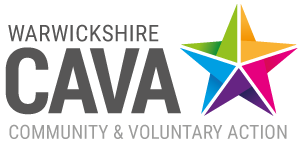 Warwickshire Community and Voluntary Action 2018/19 Annual General MeetingHeld on Wednesday 25th September 2019 at 10.30 amat The Benn Hall, RugbyChair’s Welcome and IntroductionKaty Harper, WCAVA Chair, welcomed everyone to our 11th AGM. Particular welcomes were extended to: Mr Simon Miesegaes 	The High Sheriff of WarwickshireCllr Stuart Davis		Mayor of Solihull Cllr Bill Lewis			Mayor of RugbyCllr David Humphreys	Leader of North Warwickshire Borough CouncilCllr Marian Humphreys	North Warwickshire Borough CouncilCllr George Illingworth	Chair of Warwick District Council (WDC)Cllr Chris Cade		Rugby Borough CouncilMr Andy Hardy		CEO, 	University Hospitals Coventry and WarwickshireMr Eric Wood		Deputy Lord LieutenantKushal Birla			Assistant Director, Resources Directorate WCCPaul Tolley, WCAVA Chief Executive, read out the apologies of note which included:Mr Timothy Cox		H.M.Lord-Lieutenant of the County of Warwickshire	Mr Jeremy Wright MP	Kenilworth & Southam MPMr Mark Pawsey MP	Rugby & Bulkington MPPhilip Seccombe		Warwickshire Police and Crime CommissionerMr Martin Jelley		Chief Constable, Warks Police & West Mercia PoliceIn addition to these, we also received apologies from:Cllr June Tandy		Mayor of Nuneaton and BedworthCllr Bill Hancox		Deputy Mayor of Nuneaton and BedworthCllr Kate Rolfe		Stratford-upon-Avon MayorCllr Neale Murphy		Town Mayor of WarwickCllr Bill Gifford		Town Mayor of Royal Leamington SpaCllr Adrian Barton		Deputy Mayor of Royal Leamington SpaCllr Robert Margrave	Town Mayor of WhitnashCllr Nicola Davies		Chair of the Council, WCC	Cllr Andrew Day		Leader of the Council, WDCCllr Moira-Ann Grainger	Portfolio WDC for Culture & AmenitiesCllr Alan Rhead		Environment and Business Portfolio, WDCMr Glen Burley		Chief Executive NHSMr Nigel Minns		Strategic Director of People GroupBrent Davis			Executive Director - Operations, NBBCSimone Hines		Executive Director - Resources, NBBCSara Aspley			Chief Executive Officer, Stratford Town TrustCharles Barlow		Localities & Partnerships Team Manager (South), WCCJohn Coleman		Assistant Director Children & Families Service, WCC Approval of 2018 MinutesKaty Harper asked for approval of the 2017/18 Annual General Meeting minutes held on 27th September 2018.The approval of the minutes was proposed by Simon Cottingham, Independent AdvocacyThis was seconded by Cllr Chris CadeThe minutes were unanimously approved and duly signed as a correct record.There were no matters arising.Chief Executive’s ReportPaul Tolley gave an overview of our key achievements over the last year and commended the Annual Review to the meeting. This can be found on the Warwickshire CAVA website. http://www.wcava.org.uk/annual-review-and-accounts Treasurer’s Review and Annual Accounts.Jatinder Birdi, WCAVA Treasurer, gave an overview of the 2018/19 WCAVA finances.Jatinder reported that a summary of the accounts could be found in the Annual Report and a full copy could be found on the WCAVA website: http://www.wcava.org.uk/annual-review-and-accountsResolution 1Proposal of Accounts to the MembershipJatinder Birdi proposed the director’s report and financial statements for the year ended 31st March 2019 and the Auditor’s report to the meeting.Seconded by Simon Cottingham, Independent AdvocacyMembers present confirmed that they were all in favour.Resolution 2Appointment of AuditorsJatinder Birdi proposed that the current auditors Burgis and Bullock are re-appointed for 2019/20 and the Directors authorised to fix their remuneration.Seconded by Simon Cottingham, Independent AdvocacyMembers present confirmed that they were all in favour. Nominations and Appointment of DirectorsPaul Tolley explained that a third of the Board retire annually and this year, Kate Mulkhern stood down from the Board and Katy Harper, Chair, will stand down after today’s AGM, having served her maximum tenure of 9 consecutive years.In addition, Jatinder Birdi will stand down from the Board at this AGM and has confirmed that he is happy to be re-elected.Resolution 3Katy Harper recommended Jatinder be re-elected subject to a maximum 9 year term.Proposed by Simon Cottingham, Independent AdvocacySeconded by Tony Guy, WCAVA TrusteeMembers present confirmed that they were all in favour. Board Members Co-opted during the year to be formally electedWe did not co-opt any Board members during the year. Members and contacts were actively encouraged to consider joining the Board of Trustees.Queens Award for Voluntary ServiceKate Morrison, Director of Volunteering, invited four of this year’s Queens Award winners to speak about the amazing work they have been doing and their experience in going through the selection process. Excellent speeches were delivered by Ian Jelley from Warwickshire Wildlife Trust, Gita Natarajan from Benn Partnership, Philip Jones from Futures Unlocked and Cheryll Rawbone from the Friendship Project for Children. Nominations for next year’s Awards were encouraged. Paul Tolley then congratulated WCAVA Trustee Sheela Hammond on receiving Freedom of the Borough Award in recognition of her hard work and dedication in Rugby Borough of the years.Tina Costello, Chief Executive of Heart of England Community FoundationPaul Tolley introduced our guest speaker, Tina Costello, powerhouse and CEO of Heart of England Community Foundation (HOECF). Tina spoke about the journey HOECF has been on since serving as CEO and the continued support they have received from WCAVA throughout that time. Tina praised the incredible work across Warwickshire that they have been fortunate enough to support with funding.Vote of Thanks and Close of Formal AGMPaul Tolley expressed his thanks to Katy Harper for all her support over the last 9 years and presented her with a bouquet of flowers. Katy wished WCAVA the best for the future and invited everyone to stay for lunch. Meeting ended at 12:20pm followed by lunch.Signed ………………………………….Date ……………………………………..